Проверочная работа «Решение текстовых задач»2 вариант.Задача №1.Рабочему нужно было покрасить несколько скамеек. Когда он покрасил 4 скамейки, ему осталось покрасить ещё 7. Сколько скамеек нужно было покрасить рабочему?Запиши номер схемы и букву решения.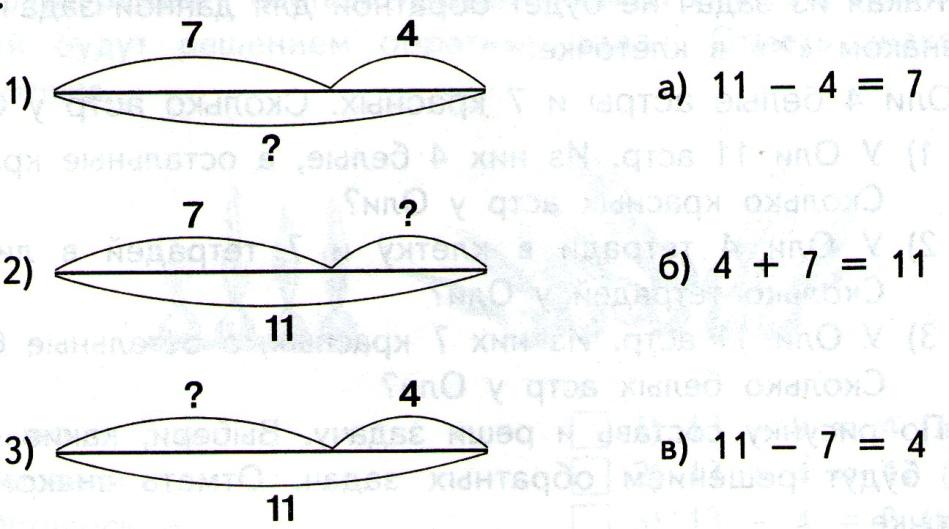 Задача №2.Выбери краткую запись к и реши задачу.Бабушка испекла 6 плюшек. 4 плюшки съели. Сколько плюшек осталось съесть?Было – 6 ябл. 3) Было - ? пл.Съели – 4 ябл. Съели – 6 пл.Осталось - ? ябл. Осталось – 4 пл.Было – 6 пл.Съели – 4 пл.Осталось - ? пл.Решение_________________________________________Ответ________________Задача №3. Реши задачу.Из двух домов навстречу друг другу вышли две подруги. Одна из них прошла до встречи 37 м, а другая – 29 м. Какое расстояние между домами?Решение_________________________________________Ответ________________Задача №4.Реши задачу.На полке 32 книги с рассказами, а со сказками на 18 книг больше. Сколько всего книг на полке?Решение_________________________________________Ответ________________Задача №5.Реши задачу.Обезьяна живёт 40 лет, а верблюд 35 лет. На сколько лет обезьяна живёт дольше верблюда?Решение_________________________________________Ответ________________Задача №3.Реши задачу..Из двух домов, расстояние между которыми 98 м, навстречу друг другу вышли два мальчика. Первый прошёл до встречи 48 м. Сколько метров прошёл второй?Решение_________________________________________Ответ________________Задача №4.Реши задачу.На одной грядке 45 кустов клубники. На второй на 5 кустов меньше. Сколько кустов клубники на двух грядках?Решение_________________________________________Ответ________________Задача №5.Реши задачу.У собаки 42 зуба, а у кошки 30 зубов. На сколько больше зубов у собаки, чем у кошки?Решение_________________________________________Ответ________________